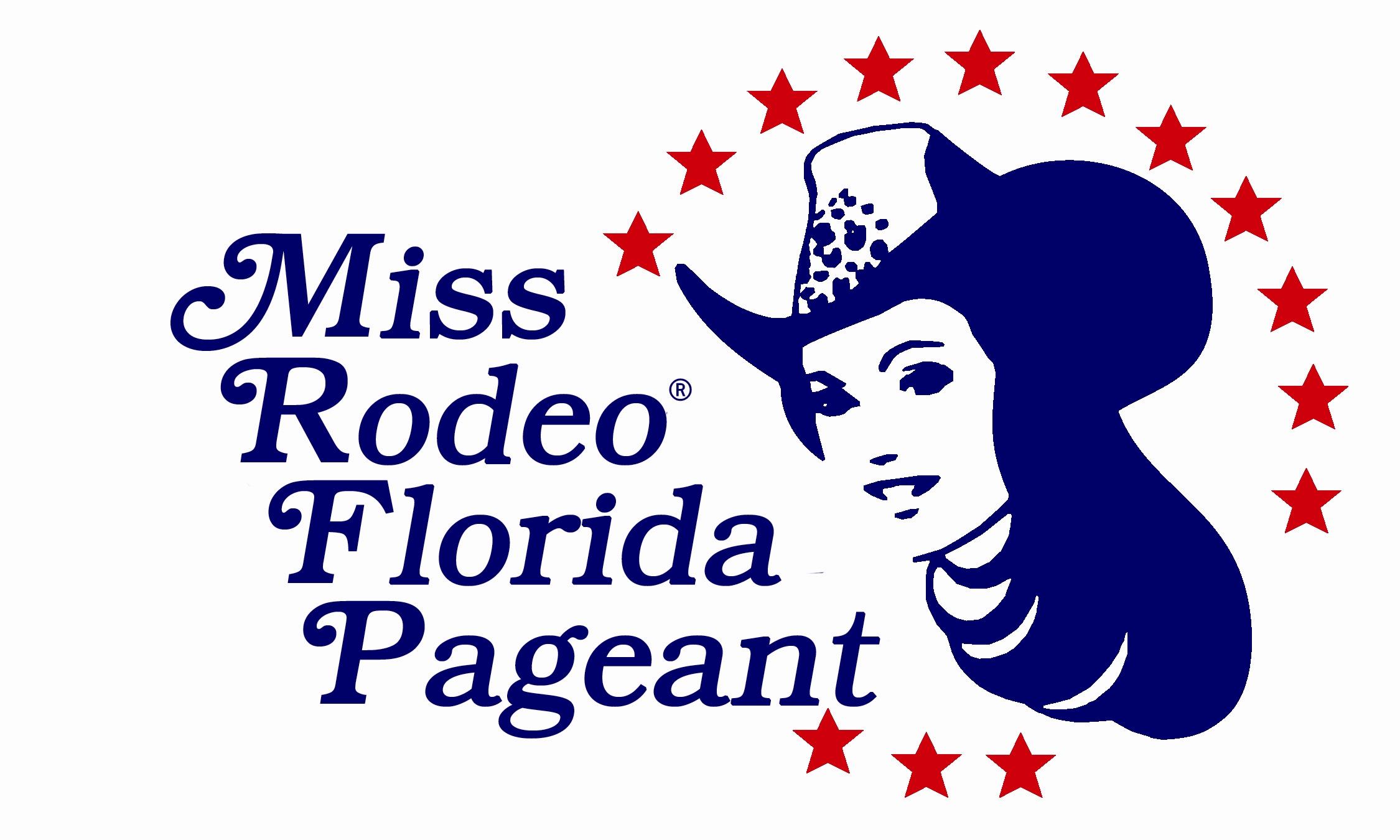 MISS RODEO FLORIDA   			_______________________________MISS TEEN RODEO FLORIDA		_______________________________MISS RODEO FLORIDA PRINCESS        _______________________________MISS RODEO FLORIDA SWEETHEART _______________________________ADVERTISING AGREEMENTThe Miss Rodeo Florida 2022 Pageant will be held September 10 – 12, 2021 in Osceola County Florida.  Each contestant is required to sell a minimum of $150.00 in ads for the program book.  10% of any additional ad sales over the $150.00 will be given back to the contestant to assist her in her quest for the title.  The pageant is open to young ladies between the ages of 7 and 27 years of age that are residents of Florida.  The newly crowned Miss Rodeo Florida will compete for the coveted title of Miss Rodeo America in December. Thank you for your support for these young ladies and this program! ____________________________________________________________________________________Program Trim Size: 8 ¼” X 11”/ Image Area: 7 ½” X 9 ¾”1. AD SIZE: PLEASE CIRCLE 1/8 Page...........................................$ 35.003 -5/8” W X 2-1/4” H  1/4 Page...........................................$ 50.003 -5/8” W X 4-3/4” H1/2 Page...........................................$ 75.00      7-1/2” W X 4-3/4” HFull Page........................................ $100.00 Photo in Ad……………………… $ 10.00 Per PhotoPhoto must be provided.  The program is in all color. The photo will be returned upon request.  Please put contestants name on back of photo.   ADVERTISER NAME:___________________________________________________ADVERTISER SIGNATURE:______________________________________________ADVERTISER ADDRESS:_______________________________________________________________________________________________________________________ADVERTISER PHONE NUMBER:__________________________________________MAKE CHECK PAYABLE TO:  MISS RODEO FLORIDA ASSOC., INC.                                             WRITE AD COPY ON ATTACHED SHEETMiss Rodeo Florida Association, Inc*4876 Oriole DriveSt. Cloud, Florida 34772Questions email: lkess@osceola.orgI 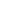 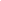 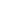 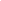 